Hybrid Asian IBIS Summit (Japan)Tuesday, November 14, 2023Agenda Location:   Ote Center Bldg. 1-1-3, Otemachi, Chiyoda-ku, Tokyo 100-0004, Japan Room: 	      JEITA Conference Room + Virtual Sponsors:  IBIS Open ForumJapan Electronics and Information Technology Industries Association (JEITA)ANSYS, Inc.                        Apollo Giken Co., Ltd.Keysight Technologies Japan K.K.Seiko Epson CorporationToshiba CorporationZuken Inc.(Most presentations are in pre-recorded audio/ video format with alternative language subtitles) (Order and times in JST subject to change) 9:15	SIGN IN9:25	MEETING WELCOMELance WANG (Chair, IBIS Open Forum, Zuken, USA)9:30	Asian IBIS Summit – Japan, 2023 Meeting WelcomesHayato OGAWA (Keysight Technologies, Japan)Chair, JEITA EDA Model Specialty Committee9:40	IBIS Chair's ReportLance WANG (Zuken, USA)10:00	Matrix Parameters in TouchstoneBob ROSS (Teraspeed Labs, USA)10:20	Investigate EMD Model SpecificationMasaki KIRINAKA (FICT Limited, Japan)10:40	BREAK (10 minutes)10:50	Standard Compliant IBIS-AMI Model for System Sign-off with USB4 Gen2 as an ExampleZhifei XU (Ningbo DeTooLIC Technology Co., China)Zhiping WANG (Missouri S&T EMC Lab and JAY Plus, USA)[Presented by Zhifei XU]11:10	Hardware and AI/ML: Applications of SIPI & IBISZhiping YANG (Missouri S&T EMC Lab and JAY Plus, USA)11:30	Q&A Session11:45	Discussion Room with IBIS Open ForumFacilitator: Satoshi ENDO (JEITA EDA Model Specialty Committee)12:05	END OF IBIS SUMMIT MEETING 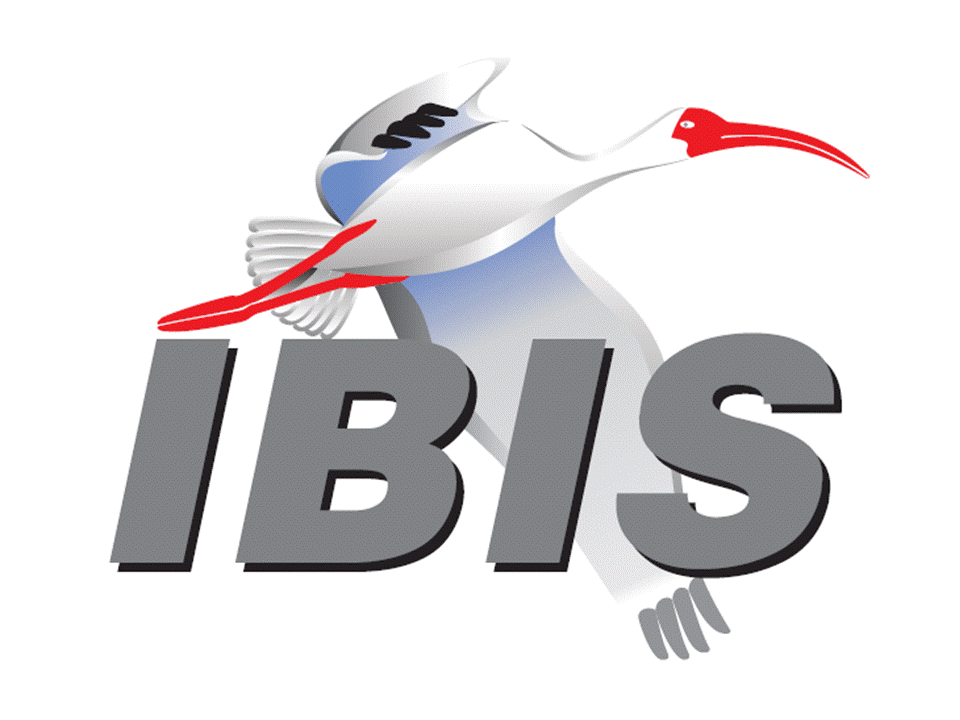 